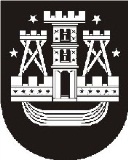 KLAIPĖDOS MIESTO SAVIVALDYBĖS TARYBASPRENDIMASDĖL TURTO PERDAVIMO VALDYTI, NAUDOTI IR DISPONUOTI PATIKĖJIMO TEISE KLAIPĖDOS MIESTO SAVIVALDYBĖS ADMINISTRACIJAI ir KAI KURIŲ KLAIPĖDOS MIESTO SAVIVALDYBĖS TARYBOS SPRENDIMŲ PAKEITIMO2013 m. rugsėjo 25 d. Nr. T2-252KlaipėdaVadovaudamasi Lietuvos Respublikos vietos savivaldos įstatymo (Žin., 1994, Nr. 55-1049; 2008, Nr. 113-4290; 2009, Nr. 77-3165; 2010, Nr. 25-1177, Nr. 51-2480, Nr. 86-4525; 2011, Nr. 52-2504; 2012, Nr. 136-6958) 16 straipsnio 2 dalies 26 punktu, 18 straipsnio 1 dalimi, Lietuvos Respublikos valstybės ir savivaldybių turto valdymo, naudojimo ir disponavimo juo įstatymo (Žin., 1998, Nr. 54-1492; 2002, Nr. 60-2412; 2006, Nr. 87-3397) 11 straipsnio 2 dalimi, 14 straipsnio 6 dalimi, Klaipėdos miesto savivaldybės turto perdavimo valdyti, naudoti ir disponuoti juo patikėjimo teise tvarkos aprašo, patvirtinto Klaipėdos miesto savivaldybės tarybos . lapkričio 24 d. sprendimu Nr. T2-378, 3.1 papunkčiu, Klaipėdos miesto savivaldybės materialiojo turto nuomos tvarkos aprašo, patvirtinto Klaipėdos miesto savivaldybės tarybos . gruodžio 22 d. sprendimu Nr. T2-401, 3 ir 5 punktais ir Klaipėdos miesto savivaldybės turto perdavimo panaudos pagrindais laikinai neatlygintinai valdyti ir naudotis tvarkos aprašo, patvirtinto Klaipėdos miesto savivaldybės tarybos 2012 m. sausio 27 d. sprendimu Nr. T2-29, 5 punktu, Klaipėdos miesto savivaldybės taryba nusprendžia:1. Perduoti Klaipėdos miesto savivaldybei nuosavybės teise priklausantį nekilnojamąjį, ilgalaikį ir trumpalaikį materialųjį turtą (1 priedas) valdyti, naudoti ir disponuoti patikėjimo teise biudžetinei įstaigai Klaipėdos miesto savivaldybės administracijai.2. Pakeisti Klaipėdos miesto savivaldybės nuomojamo turto sąrašą, patvirtintą Klaipėdos miesto savivaldybės tarybos . sausio 27 d. sprendimu Nr. T2-30 „Dėl Klaipėdos miesto savivaldybės nuomojamo turto sąrašo patvirtinimo“, – papildyti 128, 129, 130 ir 131 punktais ir pakeisti 4, 25, 65 ir 107 punktus (2 priedas).3. Pakeisti Klaipėdos miesto savivaldybės panaudai perduodamo turto sąrašą, patvirtintą Klaipėdos miesto savivaldybės tarybos 2012 m. kovo 29 d. sprendimu Nr. T2-91 „Dėl Klaipėdos miesto savivaldybės panaudai perduodamo turto sąrašo patvirtinimo“, – papildyti 82 ir 83 punktais ir pakeisti 28 punktą (3 priedas).4. Pakeisti Klaipėdos miesto savivaldybės tarybos 2013 m. birželio 27 d. sprendimo Nr. T2-160 „Dėl turto perdavimo valdyti, naudoti ir disponuoti patikėjimo teise Klaipėdos miesto savivaldybės administracijai ir Klaipėdos miesto savivaldybės tarybos 2012 m. sausio 27 d. sprendimo Nr. T2-30 „Dėl Klaipėdos miesto savivaldybės nuomojamo turto sąrašo patvirtinimo“ papildymo“ 1 priedą ir išdėstyti jį nauja redakcija (pridedama).5. Skelbti apie šį sprendimą vietinėje spaudoje ir visą sprendimo tekstą – Klaipėdos miesto savivaldybės interneto tinklalapyje.Šis sprendimas gali būti skundžiamas Lietuvos Respublikos administracinių bylų teisenos įstatymo nustatyta tvarka Klaipėdos apygardos administraciniam teismui.Savivaldybės meras Vytautas Grubliauskas